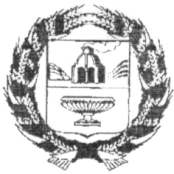 СОВЕТ ДЕПУТАТОВ СМАЗНЕВСКОГО СЕЛЬСОВЕТА ЗАРИНСКОГО РАЙОНА АЛТАЙСКОГО КРАЯРЕШЕНИЕст.СмазневоО бюджете муниципального образования Смазневский сельсовет Заринского района Алтайского краяна 2023 год и на плановый период 2024 и 2025 годовСтатья 1 Основные характеристики бюджета сельского поселения на 2023 год и на плановый период 2024 и 2025 годов1. Утвердить основные характеристики бюджета сельского поселения на 2023 год:1) прогнозируемый общий объем доходов бюджета сельского поселения в сумме 3 795,3 тыс. рублей, в том числе объем межбюджетных трансфертов, получаемых из других бюджетов, в сумме 3 222,3 тыс. рублей;2) общий объем расходов бюджета сельского поселения в сумме 3 795,3 тыс. рублей;3) верхний  предел  муниципального  долга  по состоянию на 1 января 2024 года в  сумме 0,0 тыс. рублей, в том числе верхний предел долга по муниципальным гарантиям в сумме 0,0 тыс. рублей;4) дефицит бюджета сельского поселения в сумме 0,0 тыс. рублей.2. Утвердить основные характеристики бюджета сельского поселения на 2024 год и на 2025 год:1) прогнозируемый общий объем доходов бюджета сельского поселения на 2024 год  в  сумме 3 375,3 тыс.  рублей,  в  том  числе  объем трансфертов, получаемых из других бюджетов, в сумме 2 787,3 тыс. рублей и на 2025 год в сумме 3 496,9 тыс. рублей,  в  том  числе объем межбюджетных трансфертов, получаемых из других бюджетов, в сумме 2 902,9 тыс. рублей;2) общий  объем  расходов  бюджета  сельского поселения на 2024 год в сумме 3 375,3 тыс. рублей, в том числе условно утвержденные расходы в сумме 36,2 тыс. рублей  и 2025 год  в  сумме 3 496,9 тыс. рублей, в том числе условно утвержденные расходы в сумме 72,5 тыс. рублей;3) верхний предел муниципального  долга по состоянию на 1 января 2025 года в сумме 0,0 тыс. рублей, в том числе верхний предел долга по муниципальным  гарантиям  в сумме 0,0 тыс. рублей и верхний предел муниципального долга по состоянию на 1 января 2026 года в сумме 0,0 тыс. рублей, в том числе верхний предел долга по муниципальным гарантиям в сумме 0,0 тыс. рублей.4) дефицит бюджета сельского поселения на 2024 год в сумме 0,0 тыс. рублей и на 2025 год в сумме 0,0 тыс. рублей.3. Утвердить источники финансирования дефицита бюджета сельского поселения на 2023 год согласно приложению 1 к настоящему Решению и на плановый период 2024 и 2025 годов согласно приложению 2 к настоящему Решению.Статья 2. Бюджетные ассигнования бюджета сельского поселения на 2023 год и на плановый период 2024 и 2025 годов1. Утвердить:1) распределение бюджетных ассигнований по разделам и подразделам классификации расходов бюджета сельского поселения на 2023 год согласно приложению 3 к настоящему Решению;2) распределение бюджетных ассигнований по разделам и подразделам классификации расходов бюджета сельского поселения на 2024 и 2025 годы согласно приложению 4 к настоящему Решению;3) ведомственную структуру расходов бюджета сельского поселения на 2023  год согласно приложению 5 к настоящему Решению;4) ведомственную структуру расходов бюджета сельского поселения на 2024 и 2025 годы  согласно  приложению 6  к  настоящему Решению;5) распределение бюджетных ассигнований по разделам, подразделам, целевым статьям, группам (группам и подгруппам) видов расходов на 2023 год согласно приложению 7 к настоящему Решению;6) распределение бюджетных ассигнований по разделам, подразделам, целевым статьям, группам (группам и подгруппам) видов расходов на 2024 и 2025 годы  согласно  приложению 8  к  настоящему Решению.2. Утвердить общий объем бюджетных ассигнований, направляемых на исполнение публичных нормативных обязательств, на 2023 год в сумме 0,0 тыс. рублей, на 2024 год в сумме 0,0 тыс. рублей и на 2025 год в сумме 0,0 тыс. рублей.3. Утвердить объем бюджетных ассигнований резервного фонда администрации муниципального образования Смазневский сельсовет на 2023 год в сумме 1,0 тыс. рублей, на 2024 год в сумме 1,0 тыс. рублей, на 2025 год в сумме 1,0 тыс. рублей.Статья 3. Межбюджетные трансферты1. Утвердить объем межбюджетных трансфертов, подлежащих перечислению в 2023 году в бюджет Заринского района  из бюджета муниципального образования Смазневский сельсовет Заринского района Алтайского края, на решение вопросов местного значения в соответствии с заключенными соглашениями:1)  Полномочия по осуществлению внешнего муниципального финансового контроля. в сумме 11,9 тыс. рублей;2. Утвердить объем межбюджетных трансфертов, подлежащих перечислению в 2024 году в бюджет Заринского района  из бюджета муниципального образования Смазневский сельсовет Заринского района Алтайского края, на решение вопросов местного значения в соответствии с заключенными соглашениями:1)  Полномочия по осуществлению внешнего муниципального финансового контроля. в сумме 11,9 тыс. рублей;3. Утвердить объем межбюджетных трансфертов, подлежащих перечислению в 2025 году в бюджет Заринского района  из бюджета муниципального образования Смазневский сельсовет Заринского района Алтайского края, на решение вопросов местного значения в соответствии с заключенными соглашениями:1)  Полномочия по осуществлению внешнего муниципального финансового контроля. в сумме 11,9 тыс. рублей;Статья 4. Особенности исполнения бюджета сельского поселения1.  Администрация Смазневского сельсовета Заринского района Алтайского края вправе в ходе исполнения настоящего Решения без внесения изменений в настоящее Решение вносить изменения в сводную бюджетную роспись в соответствии с действующим бюджетным законодательством.2. Установить, что заключение и оплата ранее заключенных получателями средств бюджета сельского поселения контрактов, исполнение которых осуществляется за счет средств бюджета сельского поселения, производятся в пределах доведенных им лимитов бюджетных обязательств, если иное не установлено Бюджетным кодексом Российской Федерации, и с учетом принятых и неисполненных обязательств.3. Обязательства, вытекающие из контрактов (договоров), исполнение которых осуществляется за счет средств бюджета сельского поселения, и принятые к исполнению получателями средств бюджета сельского поселения сверх доведенных лимитов бюджетных обязательств, оплате не подлежат, за исключением случаев, установленных Бюджетным кодексом Российской Федерации.4. Рекомендовать органам местного самоуправления муниципального образования Смазневский сельсовет Заринского района Алтайского края не принимать решений, приводящих к увеличению численности муниципальных служащих.Статья 5. Приведение решений и иных нормативных правовых актов муниципального образования Смазневский сельсовет Заринского района Алтайского края в соответствие с настоящим РешениемРешения и иные нормативные правовые акты муниципального образования Смазневский сельсовет Заринского района Алтайского края подлежат приведению в соответствие с настоящим Решением не позднее трех месяцев со дня вступления в силу настоящего Решения.Статья 6. Вступление в силу настоящего РешенияНастоящее Решение вступает в силу с 1 января 2023 года.ст.Смазнево00.12.2022 года  № 1Источники финансирования дефицита бюджета сельского поселения на 2023 годИсточники финансирования дефицита бюджета сельского поселения на плановый период 2024 и 2025 годовРаспределение бюджетных ассигнований по разделам и подразделам классификации расходов бюджета сельского поселения на 2023  годРаспределение бюджетных ассигнований по разделам и подразделам классификации расходов бюджета сельского поселения на 2024 и 2025 годыВедомственная структура расходов бюджета сельского поселения на 2023 годВедомственная структура расходов бюджета сельского поселения на 2024 и 2025 годыРаспределение бюджетных ассигнований по разделам, подразделам, целевым статьям, группам (группам и подгруппам) видов расходов на 2023 годРаспределение бюджетных ассигнований по разделам, подразделам, целевым статьям, группам (группам и подгруппам) видов расходов на 2024 и 2025 годы21.12.2022                                       № 41Глава сельсовета муниципального образования Смазневский сельсовет Заринского района Алтайского края                                      Ю.Н.ПироговПРИЛОЖЕНИЕ 1к решению«О бюджете муниципального образования Смазневский сельсовет Заринского района Алтайского края на 2023 год и на плановый период 2024 и 2025 годов»Источники финансирования дефицита бюджетаСумма, тыс. рублейИзменение остатков средств на счетах по учету средств бюджетов0,0ПРИЛОЖЕНИЕ 2к решению«О бюджете муниципального образования Смазневский сельсовет Заринского района Алтайского края на 2023 год и на плановый период 2024 и 2025 годов»Источники финансирования дефицита бюджетаСумма на 2024 год, тыс. рублейСумма на 2025 год, тыс. рублейИзменение остатков средств на счетах по учету средств бюджетов0,00,0ПРИЛОЖЕНИЕ 3к решению«О бюджете муниципального образования Смазневский сельсовет Заринского района Алтайского края на 2023 год и на плановый период 2024 и 2025 годов»НаименованиеРз/ПрСумма, тыс. рублей123ОБЩЕГОСУДАРСТВЕННЫЕ ВОПРОСЫ01 001369,9Функционирование Правительства Российской Федерации, высших исполнительных органов государственной власти субъектов Российской Федерации, местных администраций01 04987,3Резервные фонды01 111,0Другие общегосударственные вопросы01 13381,6НАЦИОНАЛЬНАЯ ОБОРОНА02 00117,9Мобилизационная и вневойсковая подготовка02 03117,9НАЦИОНАЛЬНАЯ БЕЗОПАСНОСТЬ И ПРАВООХРАНИТЕЛЬНАЯ ДЕЯТЕЛЬНОСТЬ03 0087,0Защита населения и территории от чрезвычайных ситуаций природного и техногенного характера, пожарная безопасность03 1087,0НАЦИОНАЛЬНАЯ ЭКОНОМИКА04 001518,0Дорожное хозяйство (дорожные фонды)04 091518,0ЖИЛИЩНО-КОММУНАЛЬНОЕ ХОЗЯЙСТВО05 0079,6Коммунальное хозяйство05 0259,6Благоустройство05 0320,0КУЛЬТУРА, КИНЕМАТОГРАФИЯ08 00617,9Культура08 01331,1Другие вопросы в области культуры, кинематографии08 04286,8ФИЗИЧЕСКАЯ КУЛЬТУРА И СПОРТ11 005,0Массовый спорт11 025,0Итого расходов3795,3ПРИЛОЖЕНИЕ 4к решению«О бюджете муниципального образования Смазневский сельсовет Заринского района Алтайского края на 2023 год и на плановый период 2024 и 2025 годов»НаименованиеРз/ПрСумма на 2024 год, тыс. рублейСумма на 2025 год, тыс. рублей1234ОБЩЕГОСУДАРСТВЕННЫЕ ВОПРОСЫ01 001384,81396,5Функционирование Правительства Российской Федерации, высших исполнительных органов государственной власти субъектов Российской Федерации, местных администраций01 04994,7998,7Резервные фонды01 111,01,0Другие общегосударственные вопросы01 13389,1396,8НАЦИОНАЛЬНАЯ ОБОРОНА02 00127,1134,5Мобилизационная и вневойсковая подготовка02 03127,1134,5НАЦИОНАЛЬНАЯ БЕЗОПАСНОСТЬ И ПРАВООХРАНИТЕЛЬНАЯ ДЕЯТЕЛЬНОСТЬ03 0088,088,0Защита населения и территории от чрезвычайных ситуаций природного и техногенного характера, пожарная безопасность03 1088,088,0НАЦИОНАЛЬНАЯ ЭКОНОМИКА04 00955,0995,0Дорожное хозяйство (дорожные фонды)04 09955,0995,0ЖИЛИЩНО-КОММУНАЛЬНОЕ ХОЗЯЙСТВО05 00132,0136,5Коммунальное хозяйство05 02125,0129,5Благоустройство05 037,07,0КУЛЬТУРА, КИНЕМАТОГРАФИЯ08 00647,2668,9Культура08 01354,3376,0Другие вопросы в области культуры, кинематографии08 04292,9292,9ФИЗИЧЕСКАЯ КУЛЬТУРА И СПОРТ11 005,05,0Массовый спорт11 025,05,0Условно утвержденные расходы36,272,5Итого расходов3375,33496,9ПРИЛОЖЕНИЕ 5к решению«О бюджете муниципального образования Смазневский сельсовет Заринского района Алтайского края на 2023 год и на плановый период 2024 и 2025 годов»НаименованиеКодРз/ПрЦСРВрСумма, тыс. рублей123456Администрация Смазневского сельсовета Заринского района Алтайского края3033795,3ОБЩЕГОСУДАРСТВЕННЫЕ ВОПРОСЫ30301 001369,9Функционирование Правительства Российской Федерации, высших исполнительных органов государственной власти субъектов Российской Федерации, местных администраций30301 04987,3Руководство и управление в сфере установленных функций органов государственной власти субъектов Российской Федерации и органов местного самоуправления30301 040100000000935,7Расходы на обеспечение деятельности органов местного самоуправления30301 040120000000935,7Центральный аппарат органов местного самоуправления30301 040120010110427,7Расходы на выплаты персоналу в целях обеспечения выполнения функций государственными (муниципальными) органами, казенными учреждениями, органами управления государственными внебюджетными фондами30301 040120010110100337,7Закупка товаров, работ и услуг для обеспечения государственных (муниципальных) нужд30301 04012001011020088,0Уплата налогов, сборов и иных платежей30301 0401200101108502,0Глава местной администрации (исполнительно-распорядительного органа муниципального образования)30301 040120010130508,0Расходы на выплаты персоналу в целях обеспечения выполнения функций государственными (муниципальными) органами, казенными учреждениями, органами управления государственными внебюджетными фондами30301 040120010130100508,0Иные вопросы в области жилищно-коммунального хозяйства30301 04920000000051,6Иные расходы в области жилищно-коммунального хозяйства30301 04929000000051,6Расходы на обеспечение расчетов за топливно-энергетические ресурсы, потребляемые муниципальными учреждениями30301 0492900S119051,6Закупка товаров, работ и услуг для обеспечения государственных (муниципальных) нужд30301 0492900S119020051,6Резервные фонды30301 111,0Иные расходы органов государственной власти субъектов Российской Федерации и органов местного самоуправления30301 1199000000001,0Резервные фонды30301 1199100000001,0Резервные фонды местных администраций30301 1199100141001,0Резервные средства30301 1199100141008701,0Другие общегосударственные вопросы30301 13381,6Межбюджетные трансферты общего характера бюджетам субъектов Российской Федерации и муниципальных образований30301 13980000000011,9Иные межбюджетные трансферты общего характера30301 13985000000011,9Межбюджетные трансферты бюджетам муниципальных районов из бюджетов поселений и межбюджетные трансферты бюджетам поселений из бюджетов муниципальных районов на осуществление части полномочий по решению вопросов местного значения в соответствии с заключенными соглашениями30301 13985006051011,9Иные межбюджетные трансферты30301 13985006051054011,9Иные расходы органов государственной власти субъектов Российской Федерации и органов местного самоуправления30301 139900000000369,7Расходы на выполнение других обязательств государства30301 139990000000369,7Прочие выплаты по обязательствам государства30301 139990014710369,7Расходы на выплаты персоналу в целях обеспечения выполнения функций государственными (муниципальными) органами, казенными учреждениями, органами управления государственными внебюджетными фондами30301 139990014710100145,9Закупка товаров, работ и услуг для обеспечения государственных (муниципальных) нужд30301 139990014710200217,8Уплата налогов, сборов и иных платежей30301 1399900147108506,0НАЦИОНАЛЬНАЯ ОБОРОНА30302 00117,9Мобилизационная и вневойсковая подготовка30302 03117,9Руководство и управление в сфере установленных функций органов государственной власти субъектов Российской Федерации и органов местного самоуправления30302 030100000000117,9Руководство и управление в сфере установленных функций30302 030140000000117,9Осуществление первичного воинского учета органами местного самоуправления поселений, муниципальных и городских округов30302 030140051180117,9Расходы на выплаты персоналу в целях обеспечения выполнения функций государственными (муниципальными) органами, казенными учреждениями, органами управления государственными внебюджетными фондами30302 030140051180100117,0Закупка товаров, работ и услуг для обеспечения государственных (муниципальных) нужд30302 0301400511802000,9НАЦИОНАЛЬНАЯ БЕЗОПАСНОСТЬ И ПРАВООХРАНИТЕЛЬНАЯ ДЕЯТЕЛЬНОСТЬ30303 0087,0Защита населения и территории от чрезвычайных ситуаций природного и техногенного характера, пожарная безопасность30303 1087,0Муниципальная целевая программа «Обеспечение пожарной безопасности на территории Смазневского сельсовета Заринскогорайона Алтайскогокрая на 2023-2025гг.»30303 10140006099061,0Закупка товаров, работ и услуг для обеспечения государственных (муниципальных) нужд30303 10140006099020061,0Предупреждение и ликвидация чрезвычайных ситуаций и последствий стихийных бедствий30303 1094000000003,0Финансирование иных мероприятий по предупреждению и ликвидации чрезвычайных ситуаций и последствий стихийных бедствий30303 1094200000003,0Расходы на финансовое обеспечение мероприятий, связанных с ликвидацией последствий чрезвычайных ситуаций и стихийных бедствий30303 1094200120103,0Закупка товаров, работ и услуг для обеспечения государственных (муниципальных) нужд30303 1094200120102003,0Иные расходы органов государственной власти субъектов Российской Федерации и органов местного самоуправления30303 10990000000023,0Расходы на выполнение других обязательств государства30303 10999000000023,0Прочие выплаты по обязательствам государства30303 10999001471023,0Закупка товаров, работ и услуг для обеспечения государственных (муниципальных) нужд30303 10999001471020017,0Уплата налогов, сборов и иных платежей30303 1099900147108506,0НАЦИОНАЛЬНАЯ ЭКОНОМИКА30304 001518,0Дорожное хозяйство (дорожные фонды)30304 091518,0Иные вопросы в области национальной экономике30304 0991000000001518,0Мероприятия в сфере транспорта и дорожного хозяйства30304 0991200000001518,0Содержание, ремонт, реконструкция и строительство автомобильных дорог, являющихся муниципальной собственностью30304 099120067270918,0Закупка товаров, работ и услуг для обеспечения государственных (муниципальных) нужд30304 099120067270200918,0Проектирование, строительство, реконструкция, капитальный ремонт и ремонт автомобильных дорог общего пользования местного значения30304 0991200S1030600,0Закупка товаров, работ и услуг для обеспечения государственных (муниципальных) нужд30304 0991200S1030200600,0ЖИЛИЩНО-КОММУНАЛЬНОЕ ХОЗЯЙСТВО30305 0079,6Коммунальное хозяйство30305 0259,6Муниципальная программа "По приведению качества питьевой воды в соответствии с установленными требованиями на территории Смазневского сельсовета Заринского района Алтайского края на 2020-2025 годы"30305 02170000000020,0Расходы на реализацию мероприятий муниципальной программы30305 02170006099020,0Закупка товаров, работ и услуг для обеспечения государственных (муниципальных) нужд30305 02170006099020020,0Муниципальная целевая программа "Энергосбережение и повышение энергетической эффективности на территории Смазневского сельсовета Заринского района Алтайского края на 2021-2025г.г."30305 0219000000005,5Расходы на реализации мероприятий муниципальной программы30305 0219000609905,5Закупка товаров, работ и услуг для обеспечения государственных (муниципальных) нужд30305 0219000609902005,5Иные вопросы в области жилищно-коммунального хозяйства30305 02920000000034,1Иные расходы в области жилищно-коммунального хозяйства30305 02929000000034,1Мероприятия в области коммунального хозяйства30305 02929001803034,1Закупка товаров, работ и услуг для обеспечения государственных (муниципальных) нужд30305 02929001803020025,0Уплата налогов, сборов и иных платежей30305 0292900180308509,1Благоустройство30305 0320,0Иные вопросы в области жилищно-коммунального хозяйства30305 03920000000020,0Иные расходы в области жилищно-коммунального хозяйства30305 03929000000020,0Организация и содержание мест захоронения30305 03929001807015,0Закупка товаров, работ и услуг для обеспечения государственных (муниципальных) нужд30305 03929001807020015,0Прочие мероприятия по благоустройству муниципальных образований30305 0392900180805,0Закупка товаров, работ и услуг для обеспечения государственных (муниципальных) нужд30305 0392900180802005,0КУЛЬТУРА, КИНЕМАТОГРАФИЯ30308 00617,9Культура30308 01331,1Иные вопросы в области жилищно-коммунального хозяйства30308 019200000000124,7Иные расходы в области жилищно-коммунального хозяйства30308 019290000000124,7Расходы на обеспечение расчетов за топливно-энергетические ресурсы, потребляемые муниципальными учреждениями30308 0192900S1190124,7Закупка товаров, работ и услуг для обеспечения государственных (муниципальных) нужд30308 0192900S1190200124,7Иные расходы органов государственной власти субъектов Российской Федерации и органов местного самоуправления30308 019900000000206,4Расходы на выполнение других обязательств государства30308 019990000000206,4Прочие выплаты по обязательствам государства30308 019990014710206,4Закупка товаров, работ и услуг для обеспечения государственных (муниципальных) нужд30308 019990014710200149,4Уплата налогов, сборов и иных платежей30308 01999001471085057,0Другие вопросы в области культуры, кинематографии30308 04286,8Иные вопросы в отраслях социальной сферы30308 0490000000001,0Иные вопросы в сфере культуры и средств массовой информации30308 0490200000001,0Мероприятия в сфере культуры и кинематографии30308 0490200165101,0Закупка товаров, работ и услуг для обеспечения государственных (муниципальных) нужд30308 0490200165102001,0Иные расходы органов государственной власти субъектов Российской Федерации и органов местного самоуправления30308 049900000000285,8Расходы на выполнение других обязательств государства30308 049990000000285,8Прочие выплаты по обязательствам государства30308 049990014710285,8Расходы на выплаты персоналу в целях обеспечения выполнения функций государственными (муниципальными) органами, казенными учреждениями, органами управления государственными внебюджетными фондами30308 049990014710100285,8ФИЗИЧЕСКАЯ КУЛЬТУРА И СПОРТ30311 005,0Массовый спорт30311 025,0Иные вопросы в отраслях социальной сферы30311 0290000000005,0Иные вопросы в сфере здравоохранения, физической культуры и спорта30311 0290300000005,0Мероприятия в области здравоохранения, спорта и физической культуры, туризма30311 0290300166705,0Расходы на выплаты персоналу в целях обеспечения выполнения функций государственными (муниципальными) органами, казенными учреждениями, органами управления государственными внебюджетными фондами30311 0290300166701005,0ПРИЛОЖЕНИЕ 6к решению«О бюджете муниципального образования Смазневский сельсовет Заринского района Алтайского края на 2023 год и на плановый период 2024 и 2025 годов»НаименованиеКодРз/ПрЦСРВрСумма на 2024 год, тыс. рублейСумма на 2025 год, тыс. рублей1234567Администрация Смазневского сельсовета Заринского района Алтайского края3033375,33496,9ОБЩЕГОСУДАРСТВЕННЫЕ ВОПРОСЫ30301 001384,81396,5Функционирование Правительства Российской Федерации, высших исполнительных органов государственной власти субъектов Российской Федерации, местных администраций30301 04994,7998,7Руководство и управление в сфере установленных функций органов государственной власти субъектов Российской Федерации и органов местного самоуправления30301 040100000000938,7941,7Расходы на обеспечение деятельности органов местного самоуправления30301 040120000000938,7941,7Центральный аппарат органов местного самоуправления30301 040120010110430,7433,7Расходы на выплаты персоналу в целях обеспечения выполнения функций государственными (муниципальными) органами, казенными учреждениями, органами управления государственными внебюджетными фондами30301 040120010110100337,7337,7Закупка товаров, работ и услуг для обеспечения государственных (муниципальных) нужд30301 04012001011020091,094,0Уплата налогов, сборов и иных платежей30301 0401200101108502,02,0Глава местной администрации (исполнительно-распорядительного органа муниципального образования)30301 040120010130508,0508,0Расходы на выплаты персоналу в целях обеспечения выполнения функций государственными (муниципальными) органами, казенными учреждениями, органами управления государственными внебюджетными фондами30301 040120010130100508,0508,0Иные вопросы в области жилищно-коммунального хозяйства30301 04920000000056,057,0Иные расходы в области жилищно-коммунального хозяйства30301 04929000000056,057,0Расходы на обеспечение расчетов за топливно-энергетические ресурсы, потребляемые муниципальными учреждениями30301 0492900S119056,057,0Закупка товаров, работ и услуг для обеспечения государственных (муниципальных) нужд30301 0492900S119020056,057,0Резервные фонды30301 111,01,0Иные расходы органов государственной власти субъектов Российской Федерации и органов местного самоуправления30301 1199000000001,01,0Резервные фонды30301 1199100000001,01,0Резервные фонды местных администраций30301 1199100141001,01,0Резервные средства30301 1199100141008701,01,0Другие общегосударственные вопросы30301 13389,1396,8Межбюджетные трансферты общего характера бюджетам субъектов Российской Федерации и муниципальных образований30301 13980000000011,911,9Иные межбюджетные трансферты общего характера30301 13985000000011,911,9Межбюджетные трансферты бюджетам муниципальных районов из бюджетов поселений и межбюджетные трансферты бюджетам поселений из бюджетов муниципальных районов на осуществление части полномочий по решению вопросов местного значения в соответствии с заключенными соглашениями30301 13985006051011,911,9Иные межбюджетные трансферты30301 13985006051054011,911,9Иные расходы органов государственной власти субъектов Российской Федерации и органов местного самоуправления30301 139900000000377,2384,9Расходы на выполнение других обязательств государства30301 139990000000377,2384,9Прочие выплаты по обязательствам государства30301 139990014710377,2384,9Расходы на выплаты персоналу в целях обеспечения выполнения функций государственными (муниципальными) органами, казенными учреждениями, органами управления государственными внебюджетными фондами30301 139990014710100145,9145,9Закупка товаров, работ и услуг для обеспечения государственных (муниципальных) нужд30301 139990014710200224,3231,0Уплата налогов, сборов и иных платежей30301 1399900147108507,08,0НАЦИОНАЛЬНАЯ ОБОРОНА30302 00127,1134,5Мобилизационная и вневойсковая подготовка30302 03127,1134,5Руководство и управление в сфере установленных функций органов государственной власти субъектов Российской Федерации и органов местного самоуправления30302 030100000000127,1134,5Руководство и управление в сфере установленных функций30302 030140000000127,1134,5Осуществление первичного воинского учета органами местного самоуправления поселений, муниципальных и городских округов30302 030140051180127,1134,5Расходы на выплаты персоналу в целях обеспечения выполнения функций государственными (муниципальными) органами, казенными учреждениями, органами управления государственными внебюджетными фондами30302 030140051180100117,0117,0Закупка товаров, работ и услуг для обеспечения государственных (муниципальных) нужд30302 03014005118020010,117,5НАЦИОНАЛЬНАЯ БЕЗОПАСНОСТЬ И ПРАВООХРАНИТЕЛЬНАЯ ДЕЯТЕЛЬНОСТЬ30303 0087,088,0Защита населения и территории от чрезвычайных ситуаций природного и техногенного характера, пожарная безопасность30303 1087,088,0Муниципальная целевая программа «Обеспечение пожарной безопасности на территории Смазневского сельсовета Заринскогорайона Алтайскогокрая на 2023-2025гг.»30303 10140006099061,061,0Закупка товаров, работ и услуг для обеспечения государственных (муниципальных) нужд30303 10140006099061,061,0Предупреждение и ликвидация чрезвычайных ситуаций и последствий стихийных бедствий30303 1094000000001,01,0Финансирование иных мероприятий по предупреждению и ликвидации чрезвычайных ситуаций и последствий стихийных бедствий30303 1094200000001,01,0Расходы на финансовое обеспечение мероприятий, связанных с ликвидацией последствий чрезвычайных ситуаций и стихийных бедствий30303 1094200120101,01,0Закупка товаров, работ и услуг для обеспечения государственных (муниципальных) нужд30303 1094200120102001,01,0Иные расходы органов государственной власти субъектов Российской Федерации и органов местного самоуправления30303 10990000000025,026,0Расходы на выполнение других обязательств государства30303 10999000000025,026,0Прочие выплаты по обязательствам государства30303 10999001471025,026,0Закупка товаров, работ и услуг для обеспечения государственных (муниципальных) нужд30303 10999001471020018,018,0Уплата налогов, сборов и иных платежей30303 1099900147108507,08,0НАЦИОНАЛЬНАЯ ЭКОНОМИКА30304 00955,0995,0Дорожное хозяйство (дорожные фонды)30304 09955,0995,0Иные вопросы в области национальной экономике30304 099100000000955,0995,0Мероприятия в сфере транспорта и дорожного хозяйства30304 099120000000955,0995,0Содержание, ремонт, реконструкция и строительство автомобильных дорог, являющихся муниципальной собственностью30304 099120067270955,0995,0Закупка товаров, работ и услуг для обеспечения государственных (муниципальных) нужд30304 099120067270200955,0995,0ЖИЛИЩНО-КОММУНАЛЬНОЕ ХОЗЯЙСТВО30305 00132,0136,5Коммунальное хозяйство30305 02125,0129,5Муниципальная программа "По приведению качества питьевой воды в соответствии с установленными требованиями на территории Смазневского сельсовета Заринского района Алтайского края на 2020-2025 годы"30305 02170000000020,020,0Расходы на реализацию мероприятий муниципальной программы30305 02170006099020,020,0Закупка товаров, работ и услуг для обеспечения государственных (муниципальных) нужд30305 02170006099020020,020,0Муниципальная целевая программа "Энергосбережение и повышение энергетической эффективности на территории Смазневского сельсовета Заринского района Алтайского края на 2021-2025г.г."30305 0219000000007,56,5Расходы на реализации мероприятий муниципальной программы30305 0219000609907,56,5Закупка товаров, работ и услуг для обеспечения государственных (муниципальных) нужд30305 0219000609902007,56,5Иные вопросы в области жилищно-коммунального хозяйства30305 02920000000097,5103,0Иные расходы в области жилищно-коммунального хозяйства30305 02929000000097,5103,0Мероприятия в области коммунального хозяйства30305 02929001803097,5103,0Закупка товаров, работ и услуг для обеспечения государственных (муниципальных) нужд30305 02929001803020087,590,0Уплата налогов, сборов и иных платежей30305 02929001803085010,013,0Благоустройство30305 037,07,0Иные вопросы в области жилищно-коммунального хозяйства30305 0392000000007,07,0Иные расходы в области жилищно-коммунального хозяйства30305 0392900000007,07,0Организация и содержание мест захоронения30305 0392900180702,02,0Закупка товаров, работ и услуг для обеспечения государственных (муниципальных) нужд30305 0392900180702002,02,0Прочие мероприятия по благоустройству муниципальных образований30305 0392900180805,05,0Закупка товаров, работ и услуг для обеспечения государственных (муниципальных) нужд30305 0392900180802005,05,0КУЛЬТУРА, КИНЕМАТОГРАФИЯ30308 00647,2668,9Культура30308 01354,3376,0Иные вопросы в области жилищно-коммунального хозяйства30308 019200000000134,4138,5Иные расходы в области жилищно-коммунального хозяйства30308 019290000000134,4138,5Расходы на обеспечение расчетов за топливно-энергетические ресурсы, потребляемые муниципальными учреждениями30308 0192900S1190134,4138,5Закупка товаров, работ и услуг для обеспечения государственных (муниципальных) нужд30308 0192900S1190200134,4138,5Иные расходы органов государственной власти субъектов Российской Федерации и органов местного самоуправления30308 019900000000219,9237,5Расходы на выполнение других обязательств государства30308 019990000000219,9237,5Прочие выплаты по обязательствам государства30308 019990014710219,9237,5Закупка товаров, работ и услуг для обеспечения государственных (муниципальных) нужд30308 019990014710200153,9158,5Уплата налогов, сборов и иных платежей30308 01999001471085066,079,0Другие вопросы в области культуры, кинематографии30308 04292,9292,9Иные вопросы в отраслях социальной сферы30308 0490000000001,01,0Иные вопросы в сфере культуры и средств массовой информации30308 0490200000001,01,0Мероприятия в сфере культуры и кинематографии30308 0490200165101,01,0Закупка товаров, работ и услуг для обеспечения государственных (муниципальных) нужд30308 0490200165102001,01,0Иные расходы органов государственной власти субъектов Российской Федерации и органов местного самоуправления30308 049900000000291,9291,9Расходы на выполнение других обязательств государства30308 049990000000291,9291,9Прочие выплаты по обязательствам государства30308 049990014710291,9291,9Расходы на выплаты персоналу в целях обеспечения выполнения функций государственными (муниципальными) органами, казенными учреждениями, органами управления государственными внебюджетными фондами30308 049990014710100291,9291,9ФИЗИЧЕСКАЯ КУЛЬТУРА И СПОРТ30311 005,05,0Массовый спорт30311 025,05,0Иные вопросы в отраслях социальной сферы30311 0290000000005,05,0Иные вопросы в сфере здравоохранения, физической культуры и спорта30311 0290300000005,05,0Мероприятия в области здравоохранения, спорта и физической культуры, туризма30311 0290300166705,05,0Расходы на выплаты персоналу в целях обеспечения выполнения функций государственными (муниципальными) органами, казенными учреждениями, органами управления государственными внебюджетными фондами30311 0290300166701005,05,0Условно утвержденные расходы36,272,5ПРИЛОЖЕНИЕ 7к решению«О бюджете муниципального образования Смазневский сельсовет Заринского района Алтайского края на 2023 год и на плановый период 2024 и 2025 годов»НаименованиеРз/ПрЦСРВрСумма, тыс. рублей12345ОБЩЕГОСУДАРСТВЕННЫЕ ВОПРОСЫ01 001369,9Функционирование Правительства Российской Федерации, высших исполнительных органов государственной власти субъектов Российской Федерации, местных администраций01 04987,3Руководство и управление в сфере установленных функций органов государственной власти субъектов Российской Федерации и органов местного самоуправления01 040100000000935,7Расходы на обеспечение деятельности органов местного самоуправления01 040120000000935,7Центральный аппарат органов местного самоуправления01 040120010110427,7Расходы на выплаты персоналу в целях обеспечения выполнения функций государственными (муниципальными) органами, казенными учреждениями, органами управления государственными внебюджетными фондами01 040120010110100337,7Закупка товаров, работ и услуг для обеспечения государственных (муниципальных) нужд01 04012001011020088,0Уплата налогов, сборов и иных платежей01 0401200101108502,0Глава местной администрации (исполнительно-распорядительного органа муниципального образования)01 040120010130508,0Расходы на выплаты персоналу в целях обеспечения выполнения функций государственными (муниципальными) органами, казенными учреждениями, органами управления государственными внебюджетными фондами01 040120010130100508,0Иные вопросы в области жилищно-коммунального хозяйства01 04920000000051,6Иные расходы в области жилищно-коммунального хозяйства01 04929000000051,6Расходы на обеспечение расчетов за топливно-энергетические ресурсы, потребляемые муниципальными учреждениями01 0492900S119051,6Закупка товаров, работ и услуг для обеспечения государственных (муниципальных) нужд01 0492900S119020051,6Резервные фонды01 111,0Иные расходы органов государственной власти субъектов Российской Федерации и органов местного самоуправления01 1199000000001,0Резервные фонды01 1199100000001,0Резервные фонды местных администраций01 1199100141001,0Резервные средства01 1199100141008701,0Другие общегосударственные вопросы01 13381,6Межбюджетные трансферты общего характера бюджетам субъектов Российской Федерации и муниципальных образований01 13980000000011,9Иные межбюджетные трансферты общего характера01 13985000000011,9Межбюджетные трансферты бюджетам муниципальных районов из бюджетов поселений и межбюджетные трансферты бюджетам поселений из бюджетов муниципальных районов на осуществление части полномочий по решению вопросов местного значения в соответствии с заключенными соглашениями01 13985006051011,9Иные межбюджетные трансферты01 13985006051054011,9Иные расходы органов государственной власти субъектов Российской Федерации и органов местного самоуправления01 139900000000369,7Расходы на выполнение других обязательств государства01 139990000000369,7Прочие выплаты по обязательствам государства01 139990014710369,7Расходы на выплаты персоналу в целях обеспечения выполнения функций государственными (муниципальными) органами, казенными учреждениями, органами управления государственными внебюджетными фондами01 139990014710100145,9Закупка товаров, работ и услуг для обеспечения государственных (муниципальных) нужд01 139990014710200217,8Уплата налогов, сборов и иных платежей01 1399900147108506,0НАЦИОНАЛЬНАЯ ОБОРОНА02 00117,9Мобилизационная и вневойсковая подготовка02 03117,9Руководство и управление в сфере установленных функций органов государственной власти субъектов Российской Федерации и органов местного самоуправления02 030100000000117,9Руководство и управление в сфере установленных функций02 030140000000117,9Осуществление первичного воинского учета органами местного самоуправления поселений, муниципальных и городских округов02 030140051180117,9Расходы на выплаты персоналу в целях обеспечения выполнения функций государственными (муниципальными) органами, казенными учреждениями, органами управления государственными внебюджетными фондами02 030140051180100117,0Закупка товаров, работ и услуг для обеспечения государственных (муниципальных) нужд02 0301400511802000,9НАЦИОНАЛЬНАЯ БЕЗОПАСНОСТЬ И ПРАВООХРАНИТЕЛЬНАЯ ДЕЯТЕЛЬНОСТЬ03 0087,0Защита населения и территории от чрезвычайных ситуаций природного и техногенного характера, пожарная безопасность03 1087,0Муниципальная целевая программа «Обеспечение пожарной безопасности на территории Смазневского сельсовета Заринскогорайона Алтайскогокрая на 2023-2025гг.»03 10140006099061,0Закупка товаров, работ и услуг для обеспечения государственных (муниципальных) нужд03 10140006099020061,0Предупреждение и ликвидация чрезвычайных ситуаций и последствий стихийных бедствий03 1094000000003,0Финансирование иных мероприятий по предупреждению и ликвидации чрезвычайных ситуаций и последствий стихийных бедствий03 1094200000003,0Расходы на финансовое обеспечение мероприятий, связанных с ликвидацией последствий чрезвычайных ситуаций и стихийных бедствий03 1094200120103,0Закупка товаров, работ и услуг для обеспечения государственных (муниципальных) нужд03 1094200120102003,0Иные расходы органов государственной власти субъектов Российской Федерации и органов местного самоуправления03 10990000000023,0Расходы на выполнение других обязательств государства03 10999000000023,0Прочие выплаты по обязательствам государства03 10999001471023,0Закупка товаров, работ и услуг для обеспечения государственных (муниципальных) нужд03 10999001471020017,0Уплата налогов, сборов и иных платежей03 1099900147108506,0НАЦИОНАЛЬНАЯ ЭКОНОМИКА04 001518,0Дорожное хозяйство (дорожные фонды)04 091518,0Иные вопросы в области национальной экономике04 0991000000001518,0Мероприятия в сфере транспорта и дорожного хозяйства04 0991200000001518,0Содержание, ремонт, реконструкция и строительство автомобильных дорог, являющихся муниципальной собственностью04 099120067270918,0Закупка товаров, работ и услуг для обеспечения государственных (муниципальных) нужд04 099120067270200918,0Проектирование, строительство, реконструкция, капитальный ремонт и ремонт автомобильных дорог общего пользования местного значения04 0991200S1030600,0Закупка товаров, работ и услуг для обеспечения государственных (муниципальных) нужд04 0991200S1030200600,0ЖИЛИЩНО-КОММУНАЛЬНОЕ ХОЗЯЙСТВО05 0079,6Коммунальное хозяйство05 0259,6Муниципальная программа "По приведению качества питьевой воды в соответствии с установленными требованиями на территории Смазневского сельсовета Заринского района Алтайского края на 2020-2025 годы"05 02170000000020,0Расходы на реализацию мероприятий муниципальной программы05 02170006099020,0Закупка товаров, работ и услуг для обеспечения государственных (муниципальных) нужд05 02170006099020020,0Муниципальная целевая программа "Энергосбережение и повышение энергетической эффективности на территории Смазневского сельсовета Заринского района Алтайского края на 2021-2025г.г."05 0219000000005,5Расходы на реализации мероприятий муниципальной программы05 0219000609905,5Закупка товаров, работ и услуг для обеспечения государственных (муниципальных) нужд05 0219000609902005,5Иные вопросы в области жилищно-коммунального хозяйства05 02920000000034,1Иные расходы в области жилищно-коммунального хозяйства05 02929000000034,1Мероприятия в области коммунального хозяйства05 02929001803034,1Закупка товаров, работ и услуг для обеспечения государственных (муниципальных) нужд05 02929001803020025,0Уплата налогов, сборов и иных платежей05 0292900180308509,1Благоустройство05 0320,0Иные вопросы в области жилищно-коммунального хозяйства05 03920000000020,0Иные расходы в области жилищно-коммунального хозяйства05 03929000000020,0Организация и содержание мест захоронения05 03929001807015,0Закупка товаров, работ и услуг для обеспечения государственных (муниципальных) нужд05 03929001807020015,0Прочие мероприятия по благоустройству муниципальных образований05 0392900180805,0Закупка товаров, работ и услуг для обеспечения государственных (муниципальных) нужд05 0392900180802005,0КУЛЬТУРА, КИНЕМАТОГРАФИЯ08 00617,9Культура08 01331,1Иные вопросы в области жилищно-коммунального хозяйства08 019200000000124,7Иные расходы в области жилищно-коммунального хозяйства08 019290000000124,7Расходы на обеспечение расчетов за топливно-энергетические ресурсы, потребляемые муниципальными учреждениями08 0192900S1190124,7Закупка товаров, работ и услуг для обеспечения государственных (муниципальных) нужд08 0192900S1190200124,7Иные расходы органов государственной власти субъектов Российской Федерации и органов местного самоуправления08 019900000000206,4Расходы на выполнение других обязательств государства08 019990000000206,4Прочие выплаты по обязательствам государства08 019990014710206,4Закупка товаров, работ и услуг для обеспечения государственных (муниципальных) нужд08 019990014710200149,4Уплата налогов, сборов и иных платежей08 01999001471085057,0Другие вопросы в области культуры, кинематографии08 04286,8Иные вопросы в отраслях социальной сферы08 0490000000001,0Иные вопросы в сфере культуры и средств массовой информации08 0490200000001,0Мероприятия в сфере культуры и кинематографии08 0490200165101,0Закупка товаров, работ и услуг для обеспечения государственных (муниципальных) нужд08 0490200165102001,0Иные расходы органов государственной власти субъектов Российской Федерации и органов местного самоуправления08 049900000000285,8Расходы на выполнение других обязательств государства08 049990000000285,8Прочие выплаты по обязательствам государства08 049990014710285,8Расходы на выплаты персоналу в целях обеспечения выполнения функций государственными (муниципальными) органами, казенными учреждениями, органами управления государственными внебюджетными фондами08 049990014710100285,8ФИЗИЧЕСКАЯ КУЛЬТУРА И СПОРТ11 005,0Массовый спорт11 025,0Иные вопросы в отраслях социальной сферы11 0290000000005,0Иные вопросы в сфере здравоохранения, физической культуры и спорта11 0290300000005,0Мероприятия в области здравоохранения, спорта и физической культуры, туризма11 0290300166705,0Расходы на выплаты персоналу в целях обеспечения выполнения функций государственными (муниципальными) органами, казенными учреждениями, органами управления государственными внебюджетными фондами11 0290300166701005,0Итого расходов3795,3ПРИЛОЖЕНИЕ 8к решению«О бюджете муниципального образования Смазневский сельсовет Заринского района Алтайского края на 2023 год и на плановый период 2024 и 2025 годов»НаименованиеРз/ПрЦСРВрСумма на 2024 год, тыс. рублейСумма на 2025 год, тыс. рублей123456ОБЩЕГОСУДАРСТВЕННЫЕ ВОПРОСЫ01 001384,81396,5Функционирование Правительства Российской Федерации, высших исполнительных органов государственной власти субъектов Российской Федерации, местных администраций01 04994,7998,7Руководство и управление в сфере установленных функций органов государственной власти субъектов Российской Федерации и органов местного самоуправления01 040100000000938,7941,7Расходы на обеспечение деятельности органов местного самоуправления01 040120000000938,7941,7Центральный аппарат органов местного самоуправления01 040120010110430,7433,7Расходы на выплаты персоналу в целях обеспечения выполнения функций государственными (муниципальными) органами, казенными учреждениями, органами управления государственными внебюджетными фондами01 040120010110100337,7337,7Закупка товаров, работ и услуг для обеспечения государственных (муниципальных) нужд01 04012001011020091,094,0Уплата налогов, сборов и иных платежей01 0401200101108502,02,0Глава местной администрации (исполнительно-распорядительного органа муниципального образования)01 040120010130508,0508,0Расходы на выплаты персоналу в целях обеспечения выполнения функций государственными (муниципальными) органами, казенными учреждениями, органами управления государственными внебюджетными фондами01 040120010130100508,0508,0Иные вопросы в области жилищно-коммунального хозяйства01 04920000000056,057,0Иные расходы в области жилищно-коммунального хозяйства01 04929000000056,057,0Расходы на обеспечение расчетов за топливно-энергетические ресурсы, потребляемые муниципальными учреждениями01 0492900S119056,057,0Закупка товаров, работ и услуг для обеспечения государственных (муниципальных) нужд01 0492900S119020056,057,0Резервные фонды01 111,01,0Иные расходы органов государственной власти субъектов Российской Федерации и органов местного самоуправления01 1199000000001,01,0Резервные фонды01 1199100000001,01,0Резервные фонды местных администраций01 1199100141001,01,0Резервные средства01 1199100141008701,01,0Другие общегосударственные вопросы01 13389,1396,8Межбюджетные трансферты общего характера бюджетам субъектов Российской Федерации и муниципальных образований01 13980000000011,911,9Иные межбюджетные трансферты общего характера01 13985000000011,911,9Межбюджетные трансферты бюджетам муниципальных районов из бюджетов поселений и межбюджетные трансферты бюджетам поселений из бюджетов муниципальных районов на осуществление части полномочий по решению вопросов местного значения в соответствии с заключенными соглашениями01 13985006051011,911,9Иные межбюджетные трансферты01 13985006051054011,911,9Иные расходы органов государственной власти субъектов Российской Федерации и органов местного самоуправления01 139900000000377,2384,9Расходы на выполнение других обязательств государства01 139990000000377,2384,9Прочие выплаты по обязательствам государства01 139990014710377,2384,9Расходы на выплаты персоналу в целях обеспечения выполнения функций государственными (муниципальными) органами, казенными учреждениями, органами управления государственными внебюджетными фондами01 139990014710100145,9145,9Закупка товаров, работ и услуг для обеспечения государственных (муниципальных) нужд01 139990014710200224,3231,0Уплата налогов, сборов и иных платежей01 1399900147108507,08,0НАЦИОНАЛЬНАЯ ОБОРОНА02 00127,1134,5Мобилизационная и вневойсковая подготовка02 03127,1134,5Руководство и управление в сфере установленных функций органов государственной власти субъектов Российской Федерации и органов местного самоуправления02 030100000000127,1134,5Руководство и управление в сфере установленных функций02 030140000000127,1134,5Осуществление первичного воинского учета органами местного самоуправления поселений, муниципальных и городских округов02 030140051180127,1134,5Расходы на выплаты персоналу в целях обеспечения выполнения функций государственными (муниципальными) органами, казенными учреждениями, органами управления государственными внебюджетными фондами02 030140051180100117,0117,0Закупка товаров, работ и услуг для обеспечения государственных (муниципальных) нужд02 03014005118020010,117,5НАЦИОНАЛЬНАЯ БЕЗОПАСНОСТЬ И ПРАВООХРАНИТЕЛЬНАЯ ДЕЯТЕЛЬНОСТЬ03 0087,088,0Защита населения и территории от чрезвычайных ситуаций природного и техногенного характера, пожарная безопасность03 1087,088,0Муниципальная целевая программа «Обеспечение пожарной безопасности на территории Смазневского сельсовета Заринскогорайона Алтайскогокрая на 2023-2025гг.»03 10140006099061,061,0Закупка товаров, работ и услуг для обеспечения государственных (муниципальных) нужд03 10140006099061,061,0Предупреждение и ликвидация чрезвычайных ситуаций и последствий стихийных бедствий03 1094000000001,01,0Финансирование иных мероприятий по предупреждению и ликвидации чрезвычайных ситуаций и последствий стихийных бедствий03 1094200000001,01,0Расходы на финансовое обеспечение мероприятий, связанных с ликвидацией последствий чрезвычайных ситуаций и стихийных бедствий03 1094200120101,01,0Закупка товаров, работ и услуг для обеспечения государственных (муниципальных) нужд03 1094200120102001,01,0Иные расходы органов государственной власти субъектов Российской Федерации и органов местного самоуправления03 10990000000025,026,0Расходы на выполнение других обязательств государства03 10999000000025,026,0Прочие выплаты по обязательствам государства03 10999001471025,026,0Закупка товаров, работ и услуг для обеспечения государственных (муниципальных) нужд03 10999001471020018,018,0Уплата налогов, сборов и иных платежей03 1099900147108507,08,0НАЦИОНАЛЬНАЯ ЭКОНОМИКА04 00955,0995,0Дорожное хозяйство (дорожные фонды)04 09955,0995,0Иные вопросы в области национальной экономике04 099100000000955,0995,0Мероприятия в сфере транспорта и дорожного хозяйства04 099120000000955,0995,0Содержание, ремонт, реконструкция и строительство автомобильных дорог, являющихся муниципальной собственностью04 099120067270955,0995,0Закупка товаров, работ и услуг для обеспечения государственных (муниципальных) нужд04 099120067270200955,0995,0ЖИЛИЩНО-КОММУНАЛЬНОЕ ХОЗЯЙСТВО05 00132,0136,5Коммунальное хозяйство05 02125,0129,5Муниципальная программа "По приведению качества питьевой воды в соответствии с установленными требованиями на территории Смазневского сельсовета Заринского района Алтайского края на 2020-2025 годы"05 02170000000020,020,0Расходы на реализацию мероприятий муниципальной программы05 02170006099020,020,0Закупка товаров, работ и услуг для обеспечения государственных (муниципальных) нужд05 02170006099020020,020,0Муниципальная целевая программа "Энергосбережение и повышение энергетической эффективности на территории Смазневского сельсовета Заринского района Алтайского края на 2021-2025г.г."05 0219000000007,56,5Расходы на реализации мероприятий муниципальной программы05 0219000609907,56,5Закупка товаров, работ и услуг для обеспечения государственных (муниципальных) нужд05 0219000609902007,56,5Иные вопросы в области жилищно-коммунального хозяйства05 02920000000097,5103,0Иные расходы в области жилищно-коммунального хозяйства05 02929000000097,5103,0Мероприятия в области коммунального хозяйства05 02929001803097,5103,0Закупка товаров, работ и услуг для обеспечения государственных (муниципальных) нужд05 02929001803020087,590,0Уплата налогов, сборов и иных платежей05 02929001803085010,013,0Благоустройство05 037,07,0Иные вопросы в области жилищно-коммунального хозяйства05 0392000000007,07,0Иные расходы в области жилищно-коммунального хозяйства05 0392900000007,07,0Организация и содержание мест захоронения05 0392900180702,02,0Закупка товаров, работ и услуг для обеспечения государственных (муниципальных) нужд05 0392900180702002,02,0Прочие мероприятия по благоустройству муниципальных образований05 0392900180805,05,0Закупка товаров, работ и услуг для обеспечения государственных (муниципальных) нужд05 0392900180802005,05,0КУЛЬТУРА, КИНЕМАТОГРАФИЯ08 00647,2668,9Культура08 01354,3376,0Иные вопросы в области жилищно-коммунального хозяйства08 019200000000134,4138,5Иные расходы в области жилищно-коммунального хозяйства08 019290000000134,4138,5Расходы на обеспечение расчетов за топливно-энергетические ресурсы, потребляемые муниципальными учреждениями08 0192900S1190134,4138,5Закупка товаров, работ и услуг для обеспечения государственных (муниципальных) нужд08 0192900S1190200134,4138,5Иные расходы органов государственной власти субъектов Российской Федерации и органов местного самоуправления08 019900000000219,9237,5Расходы на выполнение других обязательств государства08 019990000000219,9237,5Прочие выплаты по обязательствам государства08 019990014710219,9237,5Закупка товаров, работ и услуг для обеспечения государственных (муниципальных) нужд08 019990014710200153,9158,5Уплата налогов, сборов и иных платежей08 01999001471085066,079,0Другие вопросы в области культуры, кинематографии08 04292,9292,9Иные вопросы в отраслях социальной сферы08 0490000000001,01,0Иные вопросы в сфере культуры и средств массовой информации08 0490200000001,01,0Мероприятия в сфере культуры и кинематографии08 0490200165101,01,0Закупка товаров, работ и услуг для обеспечения государственных (муниципальных) нужд08 0490200165102001,01,0Иные расходы органов государственной власти субъектов Российской Федерации и органов местного самоуправления08 049900000000291,9291,9Расходы на выполнение других обязательств государства08 049990000000291,9291,9Прочие выплаты по обязательствам государства08 049990014710291,9291,9Расходы на выплаты персоналу в целях обеспечения выполнения функций государственными (муниципальными) органами, казенными учреждениями, органами управления государственными внебюджетными фондами08 049990014710100291,9291,9ФИЗИЧЕСКАЯ КУЛЬТУРА И СПОРТ11 005,05,0Массовый спорт11 025,05,0Иные вопросы в отраслях социальной сферы11 0290000000005,05,0Иные вопросы в сфере здравоохранения, физической культуры и спорта11 0290300000005,05,0Мероприятия в области здравоохранения, спорта и физической культуры, туризма11 0290300166705,05,0Расходы на выплаты персоналу в целях обеспечения выполнения функций государственными (муниципальными) органами, казенными учреждениями, органами управления государственными внебюджетными фондами11 0290300166701005,05,0Условно утвержденные расходы36,272,5Итого расходов3375,33496,9